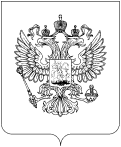 Уважаемый руководитель!В соответствии с полномочиями, определенными п. 6.5 Положения 
о Роскомнадзоре (утв. Постановлением Правительства РФ от 16.03.2009 № 228) Управление Роскомнадзора по Центральному федеральному округу (далее – Управление) в профилактических целях информирует.Управлением осуществляется контроль за соблюдением обязательных требований по идентификации пользователей, предусмотренных Правилами оказания телематических услуг связи (далее Правила), утвержденными Постановлением Правительства РФ от 10.09.2007 № 575, в отношении операторов связи, предоставляющих доступ в информационно-телекоммуникационную сеть "Интернет", в том числе в пунктах коллективного доступа, использующих технологию Wi-Fi.В ходе мониторинга Управлением выявляются факты доступа в сеть "Интернет" без идентификации пользователей в открытой сети Wi-Fi.В соответствии с пунктом 22¹ Правил в договоре с абонентом - юридическим лицом либо индивидуальным предпринимателем предусматривается обязанность предоставлять оператору связи юридическим лицом либо индивидуальным предпринимателем списка лиц, использующих его пользовательское (оконечное) оборудование, и устанавливается срок предоставления указанного списка, а также устанавливается, что указанный список должен быть заверен уполномоченным представителем юридического лица, содержать сведения о лицах, использующих его пользовательское (оконечное) оборудование (фамилия, имя, отчество (при наличии), место жительства, реквизиты основного документа, удостоверяющего личность), и обновляться не реже одного раза в квартал. При этом, в письме Минкомсвязи России от 19 ноября 2014 г. № ДА-П12-20690 разъясняется, что не имеет значения, какие "категории лиц" используют пользовательское (оконечное) оборудование юридического лица - абонента - его работники, клиенты или иные лица. Таким образом устанавливается, что абоненты, которые организовывают точки доступа к сети Интернет с использованием технологии Wi-Fi свою обязанность по предоставлению оператору связи списка лиц, использующих оконечное оборудование, не выполняет, т.к. не обеспечивает идентификацию пользователей.  Согласно письму Минкомсвязи России от 19 ноября 2014 г 
№ ДА-П12-20690 исполнение абонентом данной обязанности может осуществляться по аналогии с Правилами, согласно которым при идентификации пользователя услугами связи необходимо установить его фамилию, имя, отчество (при наличии) или достоверно установить его абонентский номер, назначенный пользователю в соответствии с договором об оказании услуг подвижной радиотелефонной связи, заключенным с оператором связи. Достоверность идентификации может быть подтверждена любым способом, например, путем направления лицом, организовавшим точку Wi-Fi, пользователю на абонентский номер короткого текстового сообщения с идентификационными данными (код доступа), который абонент сообщает указанному лицу для подтверждения достоверности абонентского номера.Учитывая изложенное, рекомендуем Вам: - принимать организационные меры по выявлению публичных Wi-Fi точек абонентов. В частности, выявлять при подключении абонента, для каких целей подключается услуга;- принимать меры по недопущению перенастройки абонентского оборудования, рекомендовать свою техническую поддержку (выезжать в места организации Wi-Fi точек для настройки оборудования, проведения внутреннего мониторинга);- разъяснять требования законодательства, предлагать свои услуги, тарифы по организации Wi-Fi точек;- внести необходимые изменения в условиях договора на оказание услуг связи. Например, в раздел «обязанности абонента» конкретизировать условия, необходимые для соблюдения абонентами при организации Wi-Fi точки, включая, запрет на изменение присвоенных оператором сетевых настроек, обязанность уведомления оператора связи о создании публичной Wi-Fi точки и т.п.; в «обязанности оператора» в случае нарушения юридическим лицом или индивидуальным предпринимателем условий договора принимать меры обеспечительного характера.В соответствии с Кодексом об административных правонарушения Российской Федерации предусмотрена административная ответственность в отношении:- оператора связи по ч.3 ст. 14.1 за осуществление предпринимательской деятельности с нарушением требований и условий лицензии, которая влечет предупреждение или наложение административного штрафа на юридических лиц в размере от тридцати тысяч до сорока тысяч рублей, так как в договоре с абонентом - юридическим лицом либо индивидуальным предпринимателем не предусмотрена обязанность предоставлять оператору связи юридическим лицом либо индивидуальным предпринимателем списка лиц, использующих его пользовательское (оконечное) оборудование;- абонента по ч.2 ст. 6.17 за неприменение административных, организационных и программно-технических мер защиты детей от информации, причиняющей вред их здоровью и развитию, лицом, организующим доступ к сети "Интернет", которая влечет наложение административного штрафа на юридических лиц в размере от двадцати тысяч до пятидесяти тысяч рублей.Данную информацию также считаем необходимым довести Вам до своих абонентов с целью разъяснения их ответственности перед законом.Приложение: «Памятка Wi-Fi.doxc» - 1 файл.Исполнитель:  Тел.: 		РОСКОМНАДЗОР                            УПРАВЛЕНИЕ ФЕДЕРАЛЬНОЙ СЛУЖБЫПО НАДЗОРУ В СФЕРЕ СВЯЗИ,ИНФОРМАЦИОННЫХ ТЕХНОЛОГИЙИ МАССОВЫХ КОММУНИКАЦИЙПО ЦЕНТРАЛЬНОМУ ФЕДЕРАЛЬНОМУ ОКРУГУ(Управление Роскомнадзорапо Центральному федеральному округу)

Старокаширское шоссе, д. 2, корп.10, ГСП-7, Москва, 117997
Справочная: (495) 587-44-85; факс  (495) 249-24-16E-mail: rsockanc77@rkn.gov.ru  № НаРуководителям организаций(по списку)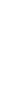 